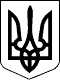 THE CABINET OF MINISTERS OF UKRAINERESOLUTION 
       No. 1228 dated July 12, 1999 KyivOn Authorizing Business Entities to Export and Import Military Goods and Goods Containing State Secrets  {Title of the Resolution amended pursuant to Resolution of the Cabinet of Ministers No. 805 (805-2018-п) dated August 29, 2018} 
          {As amended by Resolutions of the Cabinet of Ministers 
           No. 2042 (2042-99-п) dated November 4, 1999 
           No.  990 (990-2000-п) dated June 20, 2000
           No.   72 (72-2001-п) dated January 31, 2001
           No. 1774 (1774-2002-п) dated November 16, 2002
           No.   65 (65-2003-п) dated January 18, 2003
           No. 1395 (1395-2003-п) dated September 4, 2003 
           No. 1535 (1535-2003-п) dated October 2, 2003
           No. 1431 (1431-2004-п) dated October 28, 2004
           No.  451 (451-2006-п) dated April 5, 2006
           No.  898 (898-2006-п) dated July 3, 2006
           No. 1373 (1373-2006-п) dated September 28, 2006
           No.  829 (829-2007-п) dated June 13, 2007
           No.  895 (895-2007-п) dated July 11, 2007 - the Resolution was suspended by Decree No. 707/2007 of the President (707/2007 ) dated August 13, 2007 
           No.  896 (896-2007-п) dated July 11, 2007
           No. 1283 (1283-2007-п) dated October 31, 2007 
           No. 1403 (1403-2007-п) dated December 24, 2007
           No.  816 (816-2008-п) dated September 10, 2008 - the Resolution was suspended pursuant to Decree No. 1148/2008 of the President (1148/2008) dated December 8, 2008 - invalidated pursuant to Decree No. 101/2009 of the President (101/2009) dated February 25, 2009; 
               the Resolution was suspended pursuant to Decree No. 124/2009 of the President (124/2009) dated March 6, 2009
           No.  859 (  859-2008-п ) dated September 24, 2008
           No.  820 (  820-2009-п ) dated August 5, 2009
           No.  878 (  878-2009-п ) dated August 19, 2009 - the amendments were suspended pursuant to Decree No. 716/2009 of the President ( 716/2009 ) dated September 8, 2009 
           No. 1075 ( 1075-2009-п ) dated October 14, 2009
           No. 1218 ( 1218-2009-п ) dated November 18, 2009
           No.  432 (  432-2010-п ) dated June 16, 2010
           No. 1091 ( 1091-2010-п ) dated December 1, 2010
           No.  891 (  891-2011-п ) dated August 22, 2011 
           No.  675 (  675-2012-п ) dated July 25, 2012
           No.  871 (  871-2012-п ) dated September 19, 2012
           No.  913 (  913-2012-п ) dated October 10, 2012
           No. 1047 ( 1047-2012-п ) dated October 15, 2012
           No.   93 (   93-2013-п ) dated February 6, 2012
           No.  144 (  144-2013-п ) dated March 6, 2013
           No.  238 (  238-2014-п ) dated July 2, 2014
           No. 1032 ( 1032-2016-п ) dated December 28, 2016
           No. 1068 ( 1068-2016-п ) dated December 28, 2016
           No.   12 (   12-2017-п ) dated January 11, 2017
           No.  795 (  795-2017-п ) dated October 18, 2017
           No. 1033 ( 1033-2017-п ) dated December 20, 2017
           No. 1034 ( 1034-2017-п ) dated December 20, 2017
           No.  405 (  405-2018-п ) dated May 23, 2018
           No.  485 (  485-2018-п ) dated June 13, 2018
           No.  486 (  486-2018-п ) dated June 13, 2018 
           No.  805 (  805-2018-п ) dated August 29, 2018
           No. 1156 ( 1156-2018-п ) dated December 27, 2018
           No.   77 (   77-2019-п ) dated February 6, 2019
           No.  634 (  634-2019-п ) dated July 17, 2019
           No.  661 (  661-2019-п ) dated July 24, 2019
           No.  706 (  706-2019-п ) dated August 14, 2019
           No.  504 (  504-2020-п ) dated April 8, 2020
           No. 1353 ( 1353-2020-п ) dated December 16, 2020
           No.   90 (   90-2021-п ) dated January 27, 2021
           No.  107 (  107-2021-п ) dated February 17, 2021
           No.  386 (  386-2021-п ) dated April 22, 2021
           No.  633 (  633-2021-п ) dated June 16, 2021
           No.  669 (  669-2021-п ) dated June 30, 2021} 
      Pursuant to Article 20 of the Law of Ukraine On Foreign Trade (959-12), the Cabinet of Ministers of Ukraine hereby resolves as follows:      1.   To grant until October 1, 2009  the powers to perform: {Paragraph 1 of Clause 1 amended pursuant to Resolutions of the Cabinet of Ministers No. 1774 (1774-2002-п) dated November 16, 2002, No. 1535 (1535-2003-п) dated October 2, 2003, No. 1373 (1373-2006-п) dated September 28, 2006}     export and import of military and goods containing state secrets to the subsidiaries of Public Company for Export and Import of Military and Special-Purpose Products and Services – State Enterprise "Ukroboronservice"  (Kyiv), State Enterprise "Specialized Foreign Trade Company "Progress"  (Kyiv), State Self-Financing Foreign Trade and Investing Company "Ukrinmash"    (Kyiv), State Foreign Trade and Investing Enterprise "Promoboronexport"   (Kyiv), State Self-Financing Foreign Trade Enterprise "Spetstekhnoexport" (Kyiv);      export and import of military goods of the categories ML1,  ML2,  ML3, ML4a, ML5, ML6, ML8b, ML9, ML10, ML14, 
ML16,  ML18 under the list of military goods international transfers of which are subject to state export control, which is attached to the Procedure for State Control over the International Transfers of Military Goods, approved by Resolution No. 1807 of the Cabinet of Ministers of Ukraine dated November 20, 2003  (1807-2003-п) (The Official Bulletin of Ukraine, 2003, No. 48, Art. 2506; 2004, No. 51, Art. 3359; 2005, No. 30, Art. 1805), including goods containing state secrets, to the subsidiary of State Company "Ukrspetsexport", State Enterprise "TASCO-Export Foreign Trade Company"  Kyiv); {Paragraph 3 of Clause 1 amended by Resolutions of the Cabinet of Ministers No. 898 (898-2006-п) dated July 3, 2006, No. 895 (895-2007-п) dated July 11, 2007 – the Resolution was suspended pursuant to Decree No. 707/2007 of the President (707/2007) dated August 13, 2007; as amended by Resolutions of the Cabinet of Ministers No. 1403 (1403-2007-п) dated December 24, 2007, No. 816 (816-2008-п) dated September 10, 2008 – the Resolution was suspended pursuant to Decree No. 1148/2008 of the President (1148/2008) dated December 8, 2008; as amended by Resolution No. 878 (878-2009-п) dated August 19, 2009 – the Resolution was suspended pursuant to Decree No. 716/2009 of the President (716/2009)
dated September 8, 2009; as amended by Resolution of the Cabinet of Ministers No. 1091 (1091-2010-п) dated December 1, 2010}     export of domestically produced military goods and import of goods military goods for the needs of own production, including the export and import of goods containing state secrets, to Public Joint-Stock Holding Company "Artem" (Kyiv), State Enterprise "V. O. Malyshev Plant"  (Kharkiv); {Paragraph 4 of Clause 1 amended by Resolutions of the Cabinet of Ministers No. 2042 (2042-99-п) dated November 4, 1999, No. 72 (72-2001-п) dated January 31, 2001, No. 65 (65-2003-п) dated January 18, 2003}
      {Paragraph 5 of Clause 1 deleted pursuant to Resolution of the Cabinet of Ministers No. 65 (65-2003-n) dated January 18, 2003} 
      export of domestically produced military goods and import of military goods for the needs of own production, and the export of services in air carriage of military goods, to the state enterprise "ANTONOV"  (Kyiv); {Paragraph 6 of Clause 1 amended pursuant to Resolution of the Cabinet of Ministers No. 432 (432-2010-п) dated June 16, 2010}     export of goods in air carriage of military goods, to the state enterprise of the Ministry of Defense "Ukrainian Aviation Transport Company"  (Kyiv), and the export of military goods transferred to it under Resolution No. 1197 of the Cabinet of Ministers of Ukraine dated November 3, 1997  (1197-97-п) "On the Ukrainian Aviation Transport Company", and the import of military goods to repair aviation equipment belonging to this enterprise.  Military goods shall be exported in cooperation with the State Company for Export and Import of Military and Special-Purpose Products and Services; 
      {Paragraph 8 of Clause 1 deleted pursuant to Resolution of the Cabinet of Ministers No. 65 (65-2003-n) dated January 18, 2003} 
      export of domestically produced military goods and import of military goods for the needs of own production, including export and import of goods containing state secrets, and the export of services in air carriage of military goods, to Public Joint-Stock Company "MOTOR SICH" Zaporizhzhia); {Clause 1 supplemented with a paragraph pursuant to Resolution of the Cabinet of Ministers No. 72 (72-2001-п) dated January 31, 2001; as amended by Resolution of the Cabinet of Ministers No. 891 (891-2011-п) dated August 22, 2911}     export of services in air carriage of military goods, to the production association "Southern Machine Building Factory" (Dnipropetrovsk). {Clause 1 supplemented with a paragraph pursuant to Resolution of the Cabinet of Ministers No. 72 (72-2001-п) dated January 31, 2001, as amended by Resolution of the Cabinet of Ministers No. 1535 (1535-2003-п) dated October 2, 2003}     1-1.   To grant powers to State Enterprise "Research and Production Gas Turbine Construction Complex "Zorya" – "Mashproekt"  Mykolayiv) until October 1, 2009  to export domestically produced military goods and to import military goods for the needs of own production. 
{Resolution supplemented with Clause 1-1 pursuant to Resolution of the Cabinet of Ministers No. 1395 (1395-2003-п) dated September 4, 2003, as amended by Resolution of the Cabinet of Ministers No. 1373 (1373-2006-п) dated September 28, 2006}     1-2.  To grant the powers until September 1, 2007  to:      export services in repair and maintenance of military aircrafts AN, engines and their components, and to import military goods for the needs of own production (repair of aviation equipment), to State Enterprise "ZAVOD 410 TsA" (Kyiv); {Paragraph 2 of Clause 1-2 amended pursuant to Resolution of the Cabinet of Ministers No. 432 (432-2010-п) dated June 16, 2010}     export domestically produced military goods and to import military goods for the needs of own production, to Kharkiv State Aviation Production Enterprise; {Paragraph 3 of Clause 1-2 as amended by Resolution of the Cabinet of Ministers No. 829 (829-2007-п) dated June 13, 2007}
      {Paragraph 4 of Clause 1-2 deleted pursuant to Resolution of the Cabinet of Ministers No. 432 (432-2010-n) dated June 16, 2010} {Resolution supplemented with Clause 1-2 pursuant to Resolution of the Cabinet of Ministers No. 1431 (1431-2004-п) dated October 28, 2004}      1-3.  To grant until May 1, 2008 the powers to State Enterprise "Zaporizhzhia Machine Building Engineering Office "Progres" named after O. H. Ivchenko" the powers to export domestically produced military goods and to import military goods for the needs of production.{Resolution supplemented with Clause 1-3 pursuant to Resolution of the Cabinet of Ministers No. 451 (451-2006-п) dated April 5, 2006}      1-4.  To grant until March 1, 2010 to the State Budget-Funded Enterprise "Kharkiv Machine Building Engineering Bureau named after O. O. Morozov" the power to export domestically produced military goods and to import military goods for the needs of own production.{Resolution supplemented with Clause 1-4 pursuant to Resolution of the Cabinet of Ministers No. 896 (896-2007-п) dated July 11, 2007; as amended by Resolution of the Cabinet of Ministers No. 1218 (1218-2009-п) dated November 18, 2009}      1-5.  To grant until June 1, 2019 to Private Joint-Stock Company "AvtoKrAZ" the powers to export domestically produced military goods and to import military goods for the needs of own production. 
{Resolution supplemented with Clause 1-5 pursuant to Resolution of the Cabinet of Ministers No. 1283 (1283-2007-п) dated October 31, 2007; as amended by Resolutions of the Cabinet of Ministers No. 93 (93-2013-п) dated February 6, 2013, No. 1034 (1034-2017-п) dated December 20, 2017}     1-6.  To grant until August 1, 2011  to the State Budget-Funded Research and Production Association "Fort" of the Ministry of Internal Affairs of Ukraine the powers to export domestically produced military goods of the categories ML 1, ML 2, ML 3, ML 13, ML 15, ML 22, and to import military goods for the needs of own production of the categories ML 1, ML 2, ML 3, ML 13, ML 15, ML 16, ML 18, and ML 22 as per annex to the Procedure for State Control over the International Transfers of Military Goods, approved by Resolution No. 1807 of the Cabinet of Ministers of Ukraine (1807-2003-п) dated November 20, 2003 (The Official Bulletin of Ukraine, 2003, No. 48, Art. 2506; 2007, No. 22, Art. 891).{Resolution supplemented with Clause 1-6 pursuant to Resolution of the Cabinet of Ministers No. 859 (859-2008-п) dated September 24, 2008; as amended by Resolutions of the Cabinet of Ministers No. 871 (871-2012-п) dated September 19, 2012, No. 12 (12-2017-п) dated January 11, 2017} 
      (Clause 1-7 deleted pursuant to Resolution of the Cabinet of Ministers No. 1068 (1068-2016-п) dated December 28, 2016} 
      1-8.  To grant until July 1, 2012  to State Enterprise "Design Engineering Bureau Pivdenne named after  M. K. Yangel" the powers to export domestically produced military goods and to import military goods for the needs of own production, including the export and import of goods containing the state secret.{Resolution supplemented with Clause 1-8 pursuant to Resolution of the Cabinet of Ministers No. 1075 (1075-2009-п) dated October 14, 2009}      1-9.  To grant until November 1, 2015 to Public Joint-Stock Company "Topaz" (Donetsk) the powers to export domestically produced military goods of the category ML 11 and to import military goods for the needs of own production under the category ML 11 as per annex to the Procedure for State Control over the International Transfers of Military Goods, approved by Resolution No. 1807 of the Cabinet of Ministers of Ukraine (1807-2003-п) dated November 20, 2003 (The Official Bulletin of Ukraine, 2003, No. 48, Art. 2506).{Resolution supplemented with Clause 1-9 pursuant to Resolution of the Cabinet of Ministers No. 913 (913-2012-п) dated October 10, 2012}      1-10.  To grant until November 1, 2015 to Private Joint-Stock Company "Ukraine-Aeroalliance Airline" the powers to export services in air carriage of military goods.{Resolution supplemented with Clause 1-10 pursuant to Resolution of the Cabinet of Ministers No. 1047 (1047-2012-п) dated October 15, 2012}      1-11. To grant to Public Joint-Stock Company "Black Sea Shipyard" for the period of implementation of the State Special-Purpose Defense Program of Corvette Ship Construction, approved by Resolution No. 1150 of the Cabinet of Ministers of Ukraine (1150-2011-п) dated November 9, 2011 the powers to import military goods of the categories ML2, ML4, ML9 for the needs of own construction, including goods containing the state secret, under the government defense order for construction of corvette ships under the project 58250.
{Resolution supplemented with Clause 1-11 pursuant to Resolution of the Cabinet of Ministers No. 144 (144-2013-п) dated March 6, 2013}      1-12.  To grant until June 25, 2015 to Production and Trade Company Avias, Limited Liability Company  (Dnipropetrovsk) the powers to import military goods under the sub-categories ML13.c and ML13.d of the category ML13 as per annex to the Procedure for State Control over the International Transfers of Military Goods, approved by Resolution No. 1807 of the Cabinet of Ministers of Ukraine  (1807-2003-п) dated November 20, 2003 (The Official Bulletin of Ukraine, 2003, No. 48, Art. 2506), without the automatic extension of the period of those powers.{Resolution supplemented with Clause 1-12 pursuant to Resolution of the Cabinet of Ministers No. 238 (238-2014-п) dated 7/2/2014}      1-13.  To grant until January 1, 2021 to Private Joint-Stock Company "Kuznia na Rybalskomu Plant" (Kyiv) the powers to export domestically produced military goods and to import military goods for the needs of own production.{Resolution supplemented with Clause 1-13 pursuant to Resolution of the Cabinet of Ministers No. 1068 (1068-2016-п) dated December 28, 2016; as amended by Resolution of the Cabinet of Ministers No. 1033 (1033-2017-п) dated December 20, 2017}      1-14.  To grant until August 1, 2018 to Limited Liability Company "CAVOK AIR" the powers to export services in air carriage of military goods.{Resolution supplemented with Clause 1-14 pursuant to Resolution of the Cabinet of Ministers No. 1032 (1032-2016-п) dated December 28, 2016}      1-15.  To grant until December 1, 2019 to Limited Liability Company "Meridian Air Company" the powers to export services in air carriage of military goods.{Resolution supplemented with Clause 1-15 pursuant to Resolution of the Cabinet of Ministers No. 795 (795-2017-п) dated 10/18/2017}      1-16.  To grant until July 1, 2020  the powers to import military goods under the categories ML1.a, ML1.d, and ML3.a as per annex to the Procedure for State Control over the International Transfers of Military Goods, approved by Resolution No. 1807 of the Cabinet of Ministers of Ukraine dated November 20, 2003 (1807-2003-п) (The Official Bulletin of Ukraine, 2003, No. 48, Art.  2506; 2017, No. 67, Art. 2011), to VECTOR-S Limited Liability Company under dealer contracts (agreements) with the manufacturers of imported goods.{Resolution supplemented with Clause 1-16 pursuant to Resolution of the Cabinet of Ministers No. 485 (485-2018-п) dated June 13, 2018}      1-17.  To grant until February 1, 2021  the powers to import military goods under the categories ML 1.а, ML 1.d, ML 2.a, ML 2.b, ML 3.a, ML 4.a, ML 5.b, 
ML  13.c,  ML  13.d,  ML 14, ML 15.d as per annex to the Procedure for State Control over the International Transfers of Military Goods, approved by Resolution No. 1807 of the Cabinet of Ministers of Ukraine dated November 20, 2003 (1807-2003-п) (The Official Bulletin of Ukraine, 2003, No. 48, Art.  2506; 2017, No. 67, Art. 2011), to TACTIC SYSTEMS Limited Liability Company under dealer contracts (agreements) with the manufacturers of imported goods.{Resolution supplemented with Clause 1-17 pursuant to Resolution of the Cabinet of Ministers No. 486 (486-2018-п) dated June 13, 2018}      1-18.  To grant until August 1, 2020 to Limited Liability Company "AeroVis" the powers to export services in air carriage of military goods.{Resolution supplemented with Clause 1-18 pursuant to Resolution of the Cabinet of Ministers No. 405 (405-2018-п) dated 5/23/2018}      1-19.  To grant until September 1, 2023 to Private Joint-Stock Company "Ukrainian Helicopters Airline" the powers to export services in air carriage of military goods.{Resolution supplemented with Clause 1-19 pursuant to Resolution of the Cabinet of Ministers No. 1156 (1156-2018-п) dated December 27, 2018}      1-20.  To grant until November 1, 2013 to Limited Liability Company "Oboronni Tekhnologii" the powers to export domestically produced military goods under the categories ML2.a, ML4.a, ML4.b, ML4.d, ML5.a, ML5.b, ML5.d, ML6, ML11.a, ML14, ML17, ML22.а as per annex to the Procedure for State Control over the International Transfers of Military Goods, approved by Resolution No. 1807 of the Cabinet of Ministers of Ukraine dated November 20, 2003 (1807-2003-п) (The Official Bulletin of Ukraine, 2003, No. 48, Art. 2506), and to import military goods for the needs of own production under the categories ML1.а, ML1.d, ML2.a, ML2.с, ML3.а, ML4.a, ML4.b, ML4.d, ML5.a, ML5.b, ML6, ML11.а, ML14, ML17, ML22.а as per the same annex. 
{Resolution supplemented with Clause 1-20 pursuant to Resolution of the Cabinet of Ministers No. 77 (77-2019-п) dated February 6, 2019}     1-21.  To grant until March 1, 2024 to Limited Liability Company "InterProInvest" the powers to export domestically produced military goods of the category ML 1 and to import military goods for the needs of own production under the categories ML1.a, ML1.d as per annex to the Procedure for State Control over the International Transfers of Military Goods, approved by Resolution No. 1807 of the Cabinet of Ministers of Ukraine dated November 20, 2003 (1807-2003-п) (The Official Bulletin of Ukraine, 2003, No. 48, Art. 2506; 2017, No. 67, Art. 2011).{Resolution supplemented with Clause 1-21 pursuant to Resolution of the Cabinet of Ministers No. 634 (634-2019-п) dated 7/17/2019}      1-22.  To grant until March 1, 2024 to Private Joint-Stock Company "Ukrspetstekhnika Holding Company" the powers to export domestically produced military goods of the categories ML5.b and ML11.b and to import military goods for the needs of own production under the categories ML5.b and ML11.b as per annex to the Procedure for State Control over the International Transfers of Military Goods, approved by Resolution No. 1807 of the Cabinet of Ministers of Ukraine dated November 20, 2003 (1807-2003-п) (The Official Bulletin of Ukraine, 2003, No. 48, Art. 2506; 2017, No. 67, Art. 2011).{Resolution supplemented with Clause 1-22 pursuant to Resolution of the Cabinet of Ministers No. 634 (634-2019-п) dated 7/17/2019}      1-23.  To grant until March 1, 2024 to Limited Liability Company "UKRSPETSSYSTEMS" the powers to export military goods of the category ML11.b, to export domestically produced military goods of the categories ML10.c, ML21.a, ML21.b, ML22.a, and to import military goods for the needs of own production under the categories ML10.c, ML21.a, ML21.b, ML22.a as per annex to the Procedure for State Control over the International Transfers of Military Goods, approved by Resolution No. 1807 of the Cabinet of Ministers of Ukraine (1807-2003-п) dated November 20, 2003 (The Official Bulletin of Ukraine, 2003, No. 48, Art. 2506; 2017, No. 67, Art. 2011).{Resolution supplemented with Clause 1-23 pursuant to Resolution of the Cabinet of Ministers No. 634 (634-2019-п) dated July 17, 2019; as amended by Resolution of the Cabinet of Ministers No. 669 (669-2021-п) dated June 30, 2021}      1-24.  To grant until March 1, 2024 to Private Joint-Stock Company "FED" the powers to export domestically produced military goods of the categories ML10.a, ML10.d, ML11.a, ML16, ML22.a, ML22.b.1, and to import military goods for the needs of own production under the categories ML10.а,  ML10.d, ML11.а, ML16, ML22.а, ML22.b.1 as per annex to the Procedure for State Control over the International Transfers of Military Goods, approved by Resolution No. 1807 of the Cabinet of Ministers of Ukraine dated November 20, 2003 (1807-2003-п) (The Official Bulletin of Ukraine, 2003, No. 48, Art. 2506; 2017, No. 67, Art. 2011).{Resolution supplemented with Clause 1-24 pursuant to Resolution of the Cabinet of Ministers No. 661 (661-2019-п) dated July 24, 2019; as amended by Resolution of the Cabinet of Ministers No. 90 (90-2021-п) dated January 27, 2021}      1-25.  To grant until May 1, 2024 to State Enterprise "Kharkiv Machine Building Plant FED" the powers to export domestically produced military goods of the categories ML6.а, ML10.а, ML10.d, ML18.a, ML18.b, ML22.a,  ML22.b.1, and to import military goods for the needs of own production under the categories ML6.a, ML10.a, ML18.a, ML18.b,  ML22.a, ML22.b.1 as per annex to the Procedure for State Control over the International Transfers of Military Goods, approved by Resolution No. 1807 of the Cabinet of Ministers of Ukraine dated November 20, 2003 (The Official Bulletin of Ukraine, 2003, No. 48, Art. 2506; 2017, No. 67, Art. 2011).{Resolution supplemented with Clause 1-25 pursuant to Resolution of the Cabinet of Ministers No. 706 (706-2019-п) dated August 14, 2019; as amended by Resolution of the Cabinet of Ministers No. 90 (90-2021-п) dated January 27, 2021}      1-26.  To grant until March 1, 2024 to Limited Liability Company "Radionix" the powers to export domestically produced military goods of the categories ML4, ML4.a, ML4.b.2, ML4.d, ML5.b, ML5.d, ML6.a, ML6.b, ML11.a, ML17.k, ML22.a, and to import military goods for the needs of own production under the categories ML4.a, ML4.b.2, ML5, ML5.b, ML11.a, ML15.d as per annex to the Procedure for State Control over the International Transfers of Military Goods, approved by Resolution No. 1807 of the Cabinet of Ministers of Ukraine dated November 20, 2003 (The Official Bulletin of Ukraine, 2003, No. 48, Art. 2506; 2017, No. 67, Art. 2011).{Resolution supplemented with Clause 1-26 pursuant to Resolution of the Cabinet of Ministers No. 706 (706-2019-п) dated August 14, 2019; as amended by Resolution of the Cabinet of Ministers No. 1353 (1353-2020-п) dated December 16, 2020}      1-27.  To grant until March 1, 2024 to Limited Liability Company "Ukrayinska Radiotekhnika" the powers to export domestically produced military goods of the categories ML2, ML2.а, ML3.а, ML6.а, ML22.а, and to import military goods for the needs of own production under the categories ML2.с, ML3, ML4.a, ML5, ML6.а, ML7.f, ML15.d as per annex to the Procedure for State Control over the International Transfers of Military Goods, approved by Resolution No. 1807 of the Cabinet of Ministers of Ukraine dated November 20, 2003 (The Official Bulletin of Ukraine, 2003, No. 48, Art. 2506; 2017, No. 67, Art. 2011).{Resolution supplemented with Clause 1-27 pursuant to Resolution of the Cabinet of Ministers No. 706 (706-2019-п) dated August 14, 2019; as amended by Resolution of the Cabinet of Ministers No. 1353 (1353-2020-п) dated December 16, 2020}      1-28.  To grant until May 1, 2024 to Private Joint-Stock Company "Research and Production Association PRAKTIKA" the powers to export domestically produced military goods of the categories ML1.а, ML1.d, ML2.а, ML4.b, ML6.a, ML6.b, ML7.f, ML9.a, ML10.c, ML11.а, ML13.b, ML13.d, ML15, ML16, ML22.a, and to import military goods for the needs of own production under the categories ML1.а, ML1.d, ML2.а, ML4.b, ML6.a, ML6.b, ML7.f, ML9.a, ML10.c, ML11.а, ML13.b, ML13.d, ML15, ML16, ML22.a as per annex to the Procedure for State Control over the International Transfers of Military Goods, approved by Resolution No. 1807 of the Cabinet of Ministers of Ukraine dated November 20, 2003 (The Official Bulletin of Ukraine, 2003, No. 48, Art. 2506; 2017, No. 67, Art. 2011).{Resolution supplemented with Clause 1-28 pursuant to Resolution of the Cabinet of Ministers No. 706 (706-2019-п) dated August 14, 2019}      1-29.  To grant until June 1, 2024 to UKROP Limited Liability Company   the powers to export domestically produced military goods of the categories ML1, ML2.а, ML3.а, ML8.b.4, ML16, ML18.b, ML22, and to import military goods for the needs of own production under the categories ML1, ML2.а, ML3.а, ML8.b.4, ML16, ML18.b as per annex to the Procedure for State Control over the International Transfers of Military Goods, approved by Resolution No. 1807 of the Cabinet of Ministers of Ukraine dated November 20, 2003 (1807-2003-п) (The Official Bulletin of Ukraine, 2003, No. 48, Art. 2506; 2017, No. 67, Art. 2011).{Resolution supplemented with Clause 1-29 pursuant to Resolution of the Cabinet of Ministers No. 1353 (1353-2020-п) dated December 16, 2020}      1-30.  To grant until July 1, 2024 to State Enterprise "Lutsk Repair Plant Motor" the powers to export domestically produced military goods of the categories ML10.a, ML10.d, and to import military goods for the needs of own production under the categories ML10.a, ML10.d as per annex to the Procedure for State Control over the International Transfers of Military Goods, approved by Resolution No. 1807 of the Cabinet of Ministers of Ukraine dated November 20, 2003 (1807-2003-п) (The Official Bulletin of Ukraine, 2003, No. 48, Art. 2506; 2017, No. 67, Art. 2011).{Resolution supplemented with Clause 1-30 pursuant to Resolution of the Cabinet of Ministers No. 1353 (1353-2020-п) dated December 16, 2020}      1-31.  To grant until July 1, 2024  to Limited Liability Company "Research and Production Company Techimpex" the powers to export domestically produced military goods of the categories ML1.а, ML1.d, ML2.а, ML2.с, ML4.b, ML4.d, ML5.a, ML5.b, ML6.a, ML10, ML11.а, ML13.b, ML14, ML15.d, ML16, ML18.a, ML21.a.1, ML21.b.1, ML21.b.2, ML22.a, ML22.b, and to import military goods for the needs of own production under the categories ML1.а, ML1.d, ML2.а, ML2.с, ML4.b, ML4.d, ML5.a, ML5.b, ML6.a, ML10, ML11.а, ML13.b, ML14, ML15.d, ML16, ML18.a, ML21.a.1, ML21.b.1, ML21.b.2, ML22.a, ML22.b as per annex to the Procedure for State Control over the International Transfers of Military Goods, approved by Resolution No. 1807 of the Cabinet of Ministers of Ukraine dated November 20, 2003 (1807-2003-п) (The Official Bulletin of Ukraine, 2003, No. 48, Art. 2506; 2017, No. 67, Art. 2011).{Resolution supplemented with Clause 1-31 pursuant to Resolution of the Cabinet of Ministers No. 1353 (1353-2020-п) dated December 16, 2020}      1-32.  To grant until August 1, 2024 to Private Joint-Stock Company "Constanta Airline“ powers to export services in air carriage of military goods.{Resolution supplemented with Clause 1-32 pursuant to Resolution of the Cabinet of Ministers No. 1353 (1353-2020-п) dated December 16, 2020}      1-33.  To grant until October 1, 2024 to State Enterprise "Novator" the powers to export domestically produced military goods of the categories ML5.b, ML5.d, ML11.a, ML18.a as per annex to the Procedure for State Control over the International Transfers of Military Goods, approved by Resolution No. 1807 of the Cabinet of Ministers of Ukraine dated November 20, 2003 (1807-2003-п) (The Official Bulletin of Ukraine, 2003, No. 48, Art. 2506; 2017, No. 67, Art. 2011). 
{Resolution supplemented with Clause 1-33 pursuant to Resolution of the Cabinet of Ministers No. 1353 (1353-2020-п) dated December 16, 2020}     1-34.  To grant until October 1, 2024 to State Budget-Funded Enterprise "Research and Production Complex ISKRA" the powers to export domestically produced military goods of the categories ML5.b, ML11.a, ML17.j, ML22.b as per annex to the Procedure for State Control over the International Transfers of Military Goods, approved by Resolution No. 1807 of the Cabinet of Ministers of Ukraine dated November 20, 2003 (1807-2003-п) 
(The Official Bulletin of Ukraine, 2003, No. 48, Art. 2506; 2017, No. 67, Art. 2011).{Resolution supplemented with Clause 1-34 pursuant to Resolution of the Cabinet of Ministers No. 1353 (1353-2020-п) dated December 16, 2020}      1-35.  To grant until October 1, 2024 to State Enterprise "Konotop Aviation Repair Plant AVIACON" the powers to export domestically produced military goods of the categories ML10.а, ML10.f, ML10.g, and to import military goods for the needs of own production under the categories ML4.a, ML4.c, ML5.a, ML5.b, ML5.c, ML10.а, ML10.d, ML10.f, ML10.g, ML11.a, ML12.a, ML13.a, ML13.b, ML15.a, ML15.b, 
ML15.c, ML22.a as per annex to the Procedure for State Control over the International Transfers of Military Goods, approved by Resolution No. 1807 of the Cabinet of Ministers of Ukraine dated November 20, 2003 (1807-2003-п) (The Official Bulletin of Ukraine, 2003, No. 48, Art. 2506; 2017, No. 67, Art. 2011).{Resolution supplemented with Clause 1-35 pursuant to Resolution of the Cabinet of Ministers No. 1353 (1353-2020-п) dated December 16, 2020}      1-36.  To grant until February 1, 2024 to Limited Liability Company "Tritel" the powers to export domestically produced military goods of the categories ML11.а,  ML11.b,  ML22.a as per annex to the Procedure for State Control over the International Transfers of Military Goods, approved by Resolution No. 1807 of the Cabinet of Ministers of Ukraine dated November 20, 2003 (1807-2003-п) (The Official Bulletin of Ukraine, 2003, No. 48, Art. 2506; 2017, No. 67, Art. 2011). 
{Resolution supplemented with Clause 1-36 pursuant to Resolution of the Cabinet of Ministers No. 1353 (1353-2020-п) dated December 16, 2020}     1-37.  To grant until October 1, 2024 to Subsidiary Enterprise "CAR ASSEMBLY PLANT NO. 2" of Public Joint-Stock Company "AUTOMOBILE COMPANY BOGDAN MOTORS" the powers to export domestically produced military goods of the categories ML2.d, ML6.a, ML13.b, ML16, ML17.n, ML18.a, ML22.а as per annex to the Procedure for State Control over the International Transfers of Military Goods, approved by Resolution No. 1807 of the Cabinet of Ministers of Ukraine dated November 20, 2003 (1807-2003-п) (The Official Bulletin of Ukraine, 2003, No. 48, Art. 2506; 2017, No. 67, Art. 2011).{Resolution supplemented with Clause 1-37 pursuant to Resolution of the Cabinet of Ministers No. 90 (90-2021-п) dated January 27, 2021}      1-38.  To grant until March 1, 2025 to Private Enterprise "Research and Production Private Enterprise Sparing-Vist Center" the powers to export domestically produced military goods of the categories ML4.а, ML6.а, ML7.f.1, ML7.g, and to import military goods for the needs of own production under the categories ML4.а, ML6.а, ML7.f.1, ML7.g as per annex to the Procedure for State Control over the International Transfers of Military Goods, approved by Resolution No. 1807 of the Cabinet of Ministers of Ukraine dated November 20, 2003 (1807-2003-п) (The Official Bulletin of Ukraine, 2003, No. 48, Art. 2506; 2017, No. 67, Art. 2011).{Resolution supplemented with Clause 1-38 pursuant to Resolution of the Cabinet of Ministers No. 90 (90-2021-п) dated January 27, 2021}      1-39.  To grant until May 1, 2025 to Limited Liability Company "THERMAL VISION TECHNOLOGIES" the powers to export domestically produced military goods of the categories ML1.d, ML2.с, ML5.b, ML15.b, ML15.с, 
ML15.d, and to import military goods for the needs of own production under the categories ML1.d, ML2.с, ML5.b, ML15.b, ML15.с, ML15.d as per annex to the Procedure for State Control over the International Transfers of Military Goods, approved by Resolution No. 1807 of the Cabinet of Ministers of Ukraine dated November 20, 2003 (1807-2003-п) (The Official Bulletin of Ukraine, 2003, No. 48, Art. 2506; 2017, No. 67, Art. 2011).{Resolution supplemented with Clause 1-39 pursuant to Resolution of the Cabinet of Ministers No. 90 (90-2021-п) dated January 27, 2021}      1-40.  To grant until May 1, 2025 to Limited Liability Company "DOLYA & CO. LTD" the powers to export domestically produced military goods of the category ML11.a, and to import military goods for the needs of own production under the category ML11.a as per annex to the Procedure for State Control over the International Transfers of Military Goods, approved by Resolution No. 1807 of the Cabinet of Ministers of Ukraine dated November 20, 2003 (1807-2003-п)  (The Official Bulletin of Ukraine, 2003, No. 48, Art. 2506; 2017, No. 67, Art. 2011).{Resolution supplemented with Clause 1-40 pursuant to Resolution of the Cabinet of Ministers No. 90 (90-2021-п) dated January 27, 2021}      1-41.   To grant until May 1, 2025  to TASCO CORPORATION the powers to export domestically produced military goods of the category ML3.a, and to import military goods for the needs of own production under the categories ML3, ML8.b as per annex to the Procedure for State Control over the International Transfers of Military Goods, approved by Resolution No. 1807 of the Cabinet of Ministers of Ukraine dated November 20, 2003 (1807-2003-п) (The Official Bulletin of Ukraine, 2003, No. 48, Art. 2506; 2017, No. 67, Art. 2011). 
{Resolution supplemented with Clause 1-41 pursuant to Resolution of the Cabinet of Ministers No. 90 (90-2021-п) dated January 27, 2021}     1-42.  To grant until September 1, 2025 to Limited Liability Company "TELECART-PRYLAD" the powers to export domestically produced military goods of the categories ML6.a, ML11.a, ML21.a.1, ML21.b.4, ML22.a, and to import military goods for the needs of own production under the categories ML6.a, ML11.a, ML17.h as per annex to the Procedure for State Control over the International Transfers of Military Goods, approved by Resolution No. 1807 of the Cabinet of Ministers of Ukraine dated November 20, 2003 (1807-2003-п)  (The Official Bulletin of Ukraine, 2003, No. 48, Art. 2506; 2017, No. 67, Art. 2011).{Resolution supplemented with Clause 1-42 pursuant to Resolution of the Cabinet of Ministers No. 90 (90-2021-п) dated January 27, 2021}      1-43.  To grant until July 1, 2025 to Limited Liability Company "MAXIMUS AIRLINES" the powers to export services in air carriage of military goods.{Resolution supplemented with Clause 1-43 pursuant to Resolution of the Cabinet of Ministers No. 107 (107-2021-п) dated February 17, 2021}      1-44.  To grant until July 1, 2025 to State Enterprise "Odesa Aviation Plant" the powers to export domestically produced military goods of the categories ML10.a, ML10.d, ML22.a, and to import military goods for the needs of own production under the categories ML10.a, ML10.d, ML10.g, ML10.h, ML11.a as per annex to the Procedure for State Control over the International Transfers of Military Goods, approved by Resolution No. 1807 of the Cabinet of Ministers of Ukraine dated November 20, 2003 (1807-2003-п) (The Official Bulletin of Ukraine, 2003, No. 48, Art. 2506; 2017, No. 67, Art. 2011). 
{Resolution supplemented with Clause 1-44 pursuant to Resolution of the Cabinet of Ministers No. 386 (386-2021-п) dated April 22, 2021}     1-45.  To grant until November 1, 2025 to Limited Liability Company "AREY Engineering Group" the powers to import military goods for the needs of own production under the category ML13.a as per annex to the Procedure for State Control over the International Transfers of Military Goods, approved by Resolution No. 1807 of the Cabinet of Ministers of Ukraine dated November 20, 2003 (1807-2003-п)  (The Official Bulletin of Ukraine, 2003, No. 48, Art. 2506; 2017, No. 67, Art. 2011).{Resolution supplemented with Clause 1-45 pursuant to Resolution of the Cabinet of Ministers No. 633 (633-2021-п) dated June 16, 2021}      1-46.  To grant until November 1, 2025 to Limited Liability Company "TRIMAN UKRAINE" the powers to export domestically produced military goods of the categories ML5.a, ML6.a, and to import military goods for the needs of own production under the categories ML5.a, ML6.a as per annex to the Procedure for State Control over the International Transfers of Military Goods, approved by Resolution No. 1807 of the Cabinet of Ministers of Ukraine dated November 20, 2003 (1807-2003-п) (The Official Bulletin of Ukraine, 2003, No. 48, Art. 2506; 2017, No. 67, Art. 2011).{Resolution supplemented with Clause 1-46 pursuant to Resolution of the Cabinet of Ministers No. 633 (633-2021-п) dated June 16, 2021}      1-47.  To grant until November 1, 2025 to Limited Liability Company "Institute of Electromagnetic Studies" the powers to export domestically produced military goods of the category ML19.e, and to import military goods for the needs of own production under the category ML19.e as per annex to the Procedure for State Control over the International Transfers of Military Goods, approved by Resolution No. 1807 of the Cabinet of Ministers of Ukraine dated November 20, 2003 (1807-2003-п) (The Official Bulletin of Ukraine, 2003, No. 48, Art. 2506; 2017, No. 67, Art. 2011).{Resolution supplemented with Clause 1-47 pursuant to Resolution of the Cabinet of Ministers No. 633 (633-2021-п) dated June 16, 2021}      1-48.  To grant until December 1, 2025 to State Enterprise "State Kyiv Design Engineering Bureau Luch" the powers to export domestically produced military goods of the categories ML4, ML4.a, ML4.b, ML4.d, ML14, ML18, ML22a, ML22.b, and to import military goods for the needs of own production under the category ML4.a as per annex to the Procedure for State Control over the International Transfers of Military Goods, approved by Resolution No. 1807 of the Cabinet of Ministers of Ukraine dated November 20, 2003 (1807-2003-п)  (The Official Bulletin of Ukraine, 2003, No. 48, Art. 2506; 2017, No. 67, Art. 2011).{Resolution supplemented with Clause 1-48 pursuant to Resolution of the Cabinet of Ministers No. 633 (633-2021-п) dated June 16, 2021}      1-49.  To grant until December 1, 2025 to Limited Liability Company "UA.RPA" the powers to export domestically produced military goods of the categories ML5, ML5.b, ML6.a, ML15.d, and to import military goods for the needs of own production under the categories ML15, ML2.с, ML15.d as per annex to the Procedure for State Control over the International Transfers of Military Goods, approved by Resolution No. 1807 of the Cabinet of Ministers of Ukraine dated November 20, 2003 (1807-2003-п) (The Official Bulletin of Ukraine, 2003, No. 48, Art. 2506; 2017, No. 67, Art. 2011).{Resolution supplemented with Clause 1-49 pursuant to Resolution of the Cabinet of Ministers No. 633 (633-2021-п) dated June 16, 2021}      1-50.  To grant until August 1, 2025 to Limited Liability Company "Helitrading Ukraine" the powers to export domestically produced military goods of the categories ML10.a, ML14, ML21.a, ML22.a as per annex to the Procedure for State Control over the International Transfers of Military Goods, approved by Resolution No. 1807 of the Cabinet of Ministers of Ukraine dated November 20, 2003 (1807-2003-п) (The Official Bulletin of Ukraine, 2003, No. 48, Art. 2506; 2017, No. 67, Art. 2011).{Resolution supplemented with Clause 1-50 pursuant to Resolution of the Cabinet of Ministers No. 669 (669-2021-п) dated June 30, 2021}      1-51.  To grant until September 1, 2025 to State Enterprise "Izyum Instrument-Making Plant" the powers to export domestically produced military goods of the categories ML4.b, ML5.d as per annex to the Procedure for State Control over the International Transfers of Military Goods, approved by Resolution No. 1807 of the Cabinet of Ministers of Ukraine dated November 20, 2003 (1807-2003-п) (The Official Bulletin of Ukraine, 2003, No. 48, Art. 2506; 2017, No. 67, Art. 2011). 
{Resolution supplemented with Clause 1-51 pursuant to Resolution of the Cabinet of Ministers No. 669 (669-2021-п) dated June 30, 2021}     1-52.  To grant until December 1, 2025 to Public Joint-Stock Company "Research and Engineering Complex Electronprylad" the powers to export domestically produced military goods of the category ML10.a as per annex to the Procedure for State Control over the International Transfers of Military Goods, approved by Resolution No. 1807 of the Cabinet of Ministers of Ukraine dated November 20, 2003 (1807-2003-п) (The Official Bulletin of Ukraine, 2003, No. 48, Art. 2506; 2017, No. 67, Art. 2011).{Resolution supplemented with Clause 1-52 pursuant to Resolution of the Cabinet of Ministers No. 669 (669-2021-п) dated June 30, 2021} 
      (Clause 2 deleted pursuant to Resolution of the Cabinet of Ministers No. 504 (504-2020-п) dated April 8, 2020} 
              First Vice Prime Minister of Ukraine          V. KURATCHENKO      Ind. 30 